基本信息基本信息 更新时间：2023-12-27 12:36  更新时间：2023-12-27 12:36  更新时间：2023-12-27 12:36  更新时间：2023-12-27 12:36 姓    名姓    名陈刚陈刚年    龄37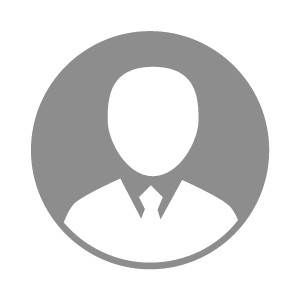 电    话电    话下载后可见下载后可见毕业院校国家开放大学邮    箱邮    箱下载后可见下载后可见学    历大专住    址住    址吉林省吉林市吉林省吉林市期望月薪10000-20000求职意向求职意向饲料生产经理,饲料厂厂长,采购经理饲料生产经理,饲料厂厂长,采购经理饲料生产经理,饲料厂厂长,采购经理饲料生产经理,饲料厂厂长,采购经理期望地区期望地区不限不限不限不限教育经历教育经历就读学校：国家开放大学 就读学校：国家开放大学 就读学校：国家开放大学 就读学校：国家开放大学 就读学校：国家开放大学 就读学校：国家开放大学 就读学校：国家开放大学 工作经历工作经历工作单位：营口鸿谊牧业有限公司 工作单位：营口鸿谊牧业有限公司 工作单位：营口鸿谊牧业有限公司 工作单位：营口鸿谊牧业有限公司 工作单位：营口鸿谊牧业有限公司 工作单位：营口鸿谊牧业有限公司 工作单位：营口鸿谊牧业有限公司 自我评价自我评价本人忠实诚信,讲原则，说到做到，决不推卸责任;有自制力，做事情始终坚持有始有终，从不半途而废;肯学习,有问题不逃避,愿意虚心向他人学习;自信但不自负,不以自我为中心;愿意以谦虚态度赞扬接纳优越者,权威者;会用100%的热情和精力投入到工作中;平易近人。为人诚恳,性格开朗,积极进取,适应力强、勤奋好学、脚踏实地，具有良好的心理素质和吃苦耐劳精神，对事有自己的见解，并有较强的共事协作能力和团队精神,工本人忠实诚信,讲原则，说到做到，决不推卸责任;有自制力，做事情始终坚持有始有终，从不半途而废;肯学习,有问题不逃避,愿意虚心向他人学习;自信但不自负,不以自我为中心;愿意以谦虚态度赞扬接纳优越者,权威者;会用100%的热情和精力投入到工作中;平易近人。为人诚恳,性格开朗,积极进取,适应力强、勤奋好学、脚踏实地，具有良好的心理素质和吃苦耐劳精神，对事有自己的见解，并有较强的共事协作能力和团队精神,工本人忠实诚信,讲原则，说到做到，决不推卸责任;有自制力，做事情始终坚持有始有终，从不半途而废;肯学习,有问题不逃避,愿意虚心向他人学习;自信但不自负,不以自我为中心;愿意以谦虚态度赞扬接纳优越者,权威者;会用100%的热情和精力投入到工作中;平易近人。为人诚恳,性格开朗,积极进取,适应力强、勤奋好学、脚踏实地，具有良好的心理素质和吃苦耐劳精神，对事有自己的见解，并有较强的共事协作能力和团队精神,工本人忠实诚信,讲原则，说到做到，决不推卸责任;有自制力，做事情始终坚持有始有终，从不半途而废;肯学习,有问题不逃避,愿意虚心向他人学习;自信但不自负,不以自我为中心;愿意以谦虚态度赞扬接纳优越者,权威者;会用100%的热情和精力投入到工作中;平易近人。为人诚恳,性格开朗,积极进取,适应力强、勤奋好学、脚踏实地，具有良好的心理素质和吃苦耐劳精神，对事有自己的见解，并有较强的共事协作能力和团队精神,工本人忠实诚信,讲原则，说到做到，决不推卸责任;有自制力，做事情始终坚持有始有终，从不半途而废;肯学习,有问题不逃避,愿意虚心向他人学习;自信但不自负,不以自我为中心;愿意以谦虚态度赞扬接纳优越者,权威者;会用100%的热情和精力投入到工作中;平易近人。为人诚恳,性格开朗,积极进取,适应力强、勤奋好学、脚踏实地，具有良好的心理素质和吃苦耐劳精神，对事有自己的见解，并有较强的共事协作能力和团队精神,工本人忠实诚信,讲原则，说到做到，决不推卸责任;有自制力，做事情始终坚持有始有终，从不半途而废;肯学习,有问题不逃避,愿意虚心向他人学习;自信但不自负,不以自我为中心;愿意以谦虚态度赞扬接纳优越者,权威者;会用100%的热情和精力投入到工作中;平易近人。为人诚恳,性格开朗,积极进取,适应力强、勤奋好学、脚踏实地，具有良好的心理素质和吃苦耐劳精神，对事有自己的见解，并有较强的共事协作能力和团队精神,工本人忠实诚信,讲原则，说到做到，决不推卸责任;有自制力，做事情始终坚持有始有终，从不半途而废;肯学习,有问题不逃避,愿意虚心向他人学习;自信但不自负,不以自我为中心;愿意以谦虚态度赞扬接纳优越者,权威者;会用100%的热情和精力投入到工作中;平易近人。为人诚恳,性格开朗,积极进取,适应力强、勤奋好学、脚踏实地，具有良好的心理素质和吃苦耐劳精神，对事有自己的见解，并有较强的共事协作能力和团队精神,工其他特长其他特长